Психологические особенности усвоения дошкольниками этических нормВ дошкольном возрасте дети начинают руководствоваться в своем поведении, в оценках, даваемых себе и другим людям, определенными этическими нормами. У них формируются более или менее устойчивые моральные представления, а также способность к нравственной саморегуляции. Дети учатся подчинять свое поведение этим нормам, у них появляются этические переживания.В младшем дошкольном возрасте ребенок способен оценить только чужие поступки — других детей или литературных героев, не умея оценить свои собственные. Постепенно эмоциональное отношение и этическая оценка начинают дифференцироваться. В среднем дошкольном возрасте ребенок оценивает действия героя независимо от того, как он к нему относится, и может обосновать свою оценку, исходя из взаимоотношений персонажей сказки.У старших дошкольников эмоциональное отношение к герою сказки определяется этической оценкой его действий. Дети начинают судить о поступках не только по их результатам, но и по мотивам; их занимают такие сложные этические вопросы, как справедливость награды, возмездие за причиненное зло.Источниками моральных, этических представлений детей являются взрослые, которые занимаются их обучением и воспитанием, а также сверстники. Нравственный опыт от взрослых к детям передается и усваивается в процессе общения, наблюдения и подражания, через системупоощрений и наказаний.Усвоение этических норм протекает быстрее при определенных отношениях в семье. Стремление к одобрению со стороны матери становится для ребенка дошкольного возраста одним из стимулов поведения. Существенное значение для развития ребенка приобретают оценки, которые ему и его поведению дают близкие взрослые люди. В общении с безусловно любящими его родителями он получает не только положительные или отрицательные эмоциональные реакции на свои поступки, но и объяснения, почему одни действия следует считать хорошими, а другие плохими. Это приводит к более раннему осознанию этических норм поведения.Одними из первых детьми усваиваются нормы и правила так называемого «бытового» поведения, культурно-гигиенические нормы, а также нормы, связанные с отношением к своим обязанностям, с соблюдением режима дня, с обращением с животными и вещами. Последними из нравственных норм усваиваются те, которые касаются обращения с людьми. Они наиболее сложны и трудны для детского понимания, и следование им на практике детям дается с большим трудом. Положительное значение для усвоения таких правил имеют сюжетно-ролевые игры с правилами, распространенные в старшем дошкольном возрасте. Именно в них имеет место представление, наблюдение и усвоение правил, их превращение в привычные формы поведения. В младшем дошкольном возрасте дети следуют усваиваемым нормам и правилам межличностного поведения путем подражания. В старшем дошкольном возрасте начинают глубже осознавать сущность самих правил и норм. Они не только сами выполняют их, но внимательно следят за тем, чтобы и другие находящиеся рядом с ними дети следовали этим же правилам и нормам.Для поведения детей в дошкольном возрасте наступает период, когда оно выходит за рамки познавательной саморегуляции и переносится на управление социальными действиями и поступками. Иными словами, наряду с интеллектуальной возникает личностная и нравственная саморегуляция. Нравственные нормы поведения становятся привычными, приобретают устойчивость, теряют ситуативный характер. К концу дошкольного детства у большинства детей складывается определенная нравственная позиция, которой они придерживаются более или менее последовательно.Довольно рано у ребенка возникает качество, которое в его дальнейшей личностной судьбе играет весьма существенную роль, порождая множество других индивидуально полезных качеств. Это - стремление к признанию и одобрению со стороны, окружающих людей.  С ним связано становление таких важных качеств личности, как ответственность и чувство долга, проявляющееся в наиболее простых ситуациях. Оно вырастает из чувства удовлетворения, которое испытывает ребенок, совершив похвальный поступок, и чувства неловкости после неодобряемых взрослыми действий.У ребенка в дошкольном возрасте формируются и личностные качества, связанные с отношениями к людям. Это в первую очередь внимание к человеку, к его заботам, бедам, переживаниям, успехам и неудачам. Сочувствие и заботливость по отношению к людям появляются у многих детей-дошкольников, причем не только в игровых ситуациях, но и в реальной жизни. Во второй половине дошкольного детства начинают соблюдаться элементарные этические нормы в отношениях с детьми, хотя и избирательно. Ребенок  может бескорыстно помогать сверстникам, которым симпатизирует, и проявлять щедрость по отношению к тому, кто вызвал у него сочувствие.Старший дошкольник во многих случаях в состоянии разумно объяснить свои поступки, пользуясь для этого определенными нравственными категориями. Это значит, что у него сформировались начала нравственного самосознания и нравственной саморегуляции поведения. В силу особой откликаемости детей на суждения, мнения и поступки других людей внешние проявления соответствующих личностных качеств не достаточно устойчивы.Таким образом, в дошкольном возрасте у детей складываются первые моральные суждения и оценки, первоначальное понимание общественного смысла нравственной нормы, формируются не только нравственные качества, но и чувства. Однако психологические исследования морального развития дошкольников показали, что знание моральной нормы далеко не всегда обеспечивает ее выполнение в реальной жизненной ситуации. Часть детей, хорошо зная норму справедливости, в реальном взаимодействии не соблюдают ее. Вместе с тем большинство детей в реальной ситуации ведут себя в соответствии с нормой.Несоответствие между усвоением нравственной нормы и реальным поведением предопределяет изменение стратегии развития морально-нравственной сферы дошкольника. Эта стратегия должна быть направлена не только на осознание своих качеств и переживаний, усвоение правил и норм поведения, но в первую очередь на развитие сопричастности, чувства общности с другими, в целом на формирование доброжелательного отношения к людям.Механизмом усвоения этических норм выступает идентификация - как в форме сочувствия, так и форме соотнесения себя с этическими эталонами. С.Г.Якобсон в своих исследованиях подчеркивает роль этического эталона в нравственном развитии личности ребенка. «Источником становления нравственной регуляции являются особые отношения со взрослыми, который формирует у ребенка его образ себя как соответствующего положительному эталону и одновременно строит действия соотнесения некоторых форм его поведения с отрицательным эталоном». 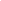 Мощным фактором развития гуманных чувств является сюжетно-ролевая игра. Ролевые действия и взаимоотношения помогают дошкольнику понять другого, учесть его положение, настроение, желание. Когда дети переходят от простого воссоздания действия и внешнего характера взаимоотношений к передаче их эмоционально-выразительного содержания, они учатся разделять переживания других. Сопереживание сверстнику в игре во многом зависит от ситуации и позиции ребенка. В условиях острого личного соперничества эмоции захлестывают дошкольника, резко возрастает количеств негативных экспрессий в адрес ровесника. Ребенок не приводит никаких аргументов против сверстника, а просто (в речи) выражает свое отношение к нему, сопереживание товарищу снижается.Симпатия и сочувствие побуждают ребенка к совершению первых нравственных поступков. Даже 4-5 летний ребенок выполняет нравственные нормы, проявляя чувство долга, прежде всего, по отношению к тем, к кому симпатизирует и сочувствует. Взрослый организует совместную деятельность с дошкольником и в игре идет накопление первоначальных нравственных представлений: «можно», «нельзя», «плохо», «хорошо». Ребенок соотносит их со своими действиями и поступками.Д.Б. Эльконин подчеркивал, что игра имеет социальный характер, так как ее содержанием становится отражение разнообразных взаимоотношений между людьми. «Игра социальна по своему содержания именно потому, что она социальна по своей природе, по своему происхождению, то есть возникает из условий жизни ребенка в обществе».Динамика  и  содержание представлений о нравственных качествах в дошкольном возрасте.возрастсодержание представлений о нравственных качествах3-4 годаСкладываются элементарные представления о том, что «такое хорошо, а что такое плохо». Формируется отрицательное отношение к грубости и жадности. На основе примеров из опыта ребенка, его конкретных поступков, развиваются представления о доброте, взаимопомощи, дружбе, правдивости.4-5 летРазвиваются представления о справедливости, доброте, дружбе, отзывчивости на основе анализа повседневных ситуаций и литературных произведений.5-6 летРазвиваются обобщенные представления о правдивости, справедливости и, смелости, скромности, вежливости, трудолюбии, отзывчивости, заботливости на конкретных примерах.6-7 летПродолжают развиваться обобщенные представления о доброте, честности, справедливости, дружбе. Складывается отрицательное отношение к таким аморальным качествам, как хитрость, лживость, жестокость, себялюбие, трусость.